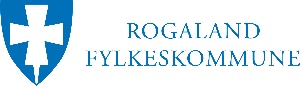 OPPGAVER OG VURDERINGSKRITERIER TIL FAGPRØVENI BLOMSTERDEKORATØRFAGETVURDERINGSKRITERIERPLANLEGGINGog begrunnelserArbeidsoppgaver med konkretiseringNotater jfr vurderingskriterierNotater jfr vurderingskriterierNotater jfr vurderingskriterierNotater jfr vurderingskriterierPLANLEGGINGog begrunnelserArbeidsoppgaver med konkretiseringIkke beståttBeståttBestått meget godtKommentarerPLANLEGGINGog begrunnelserListe over botaniske og norske navnPLANLEGGINGog begrunnelserSkisser og arbeidstegningerPLANLEGGINGog begrunnelserBegrunnelse av valg og analysePLANLEGGINGog begrunnelserBudsjett og kalkylePLANLEGGINGog begrunnelserStilformPLANLEGGINGog begrunnelserIdeutviklingPLANLEGGINGog begrunnelserMoodboardGJENNOMFØRINGav eget faglig arbeidArbeidsoppgaver med konkretiseringNotater jfr vurderingskriterierNotater jfr vurderingskriterierNotater jfr vurderingskriterierNotater jfr vurderingskriterierGJENNOMFØRINGav eget faglig arbeidArbeidsoppgaver med konkretiseringIkke beståttBeståttBestått meget godtKommentarerGJENNOMFØRINGav eget faglig arbeidTekniske løsninger i forhold til ide og temaGJENNOMFØRINGav eget faglig arbeidStikkteknikk GJENNOMFØRINGav eget faglig arbeidBindepunkt GJENNOMFØRINGav eget faglig arbeidVarebehandling og materialrespekt  GJENNOMFØRINGav eget faglig arbeidHoldbarhetsforutsettingerGJENNOMFØRINGav eget faglig arbeidGjennomføring av ide GJENNOMFØRINGav eget faglig arbeidProporsjonerGJENNOMFØRINGav eget faglig arbeidFargevalg -kontrast-dominans-gruppering/rytme-utbyggingVURDERINGav eget faglig arbeidArbeidsoppgaver med konkretiseringNotater jfr vurderingskriterier Notater jfr vurderingskriterier Notater jfr vurderingskriterier Notater jfr vurderingskriterier VURDERINGav eget faglig arbeidArbeidsoppgaver med konkretiseringIkke beståttBeståttBestått meget godtKommentarerVURDERINGav eget faglig arbeidForslag til forbedringer VURDERINGav eget faglig arbeidRefleksjoner og forståelse av utført arbeid VURDERINGav eget faglig arbeidVURDERINGav eget faglig arbeidVURDERINGav eget faglig arbeidVURDERINGav eget faglig arbeidDOKUMENTASJON av eget faglig arbeidArbeidsoppgaver med konkretiseringNotater jfr vurderingskriterier Notater jfr vurderingskriterier Notater jfr vurderingskriterier Notater jfr vurderingskriterier DOKUMENTASJON av eget faglig arbeidArbeidsoppgaver med konkretiseringIkke beståttBeståttBestått meget godtKommentarerDOKUMENTASJON av eget faglig arbeidAnalyseDOKUMENTASJON av eget faglig arbeidBegrunnelse av endringerDOKUMENTASJON av eget faglig arbeidBruk av fagspråk DOKUMENTASJON av eget faglig arbeidDOKUMENTASJON av eget faglig arbeidDOKUMENTASJON av eget faglig arbeidPLANLEGGINGog begrunnelserVurderingskriterierVurderingskriterierVurderingskriterierPLANLEGGINGog begrunnelserIkke beståttBeståttBestått meget godtPLANLEGGINGog begrunnelserDet er feil og mangler i planleggingen.Planleggingen er enkel og lite gjennomarbeidet. Begrunnelsen av valg, ideutvikling og analysen er svak. Kandidaten kopierer og gjentar. Planleggingen er gjennomarbeidet. Ingen av delene mangler. Begrunnelsene, ideutviklingen og analysene er gode.   Planleggingen er meget godt gjennomarbeidet.Kandidaten viser gode evner til å planlegge, analysere, reflektere og tar ansvar for egne valg. GJENNOMFØRINGav eget faglig arbeidVurderingskriterierVurderingskriterierVurderingskriterierGJENNOMFØRINGav eget faglig arbeidIkke beståttBeståttBestått meget godtGJENNOMFØRINGav eget faglig arbeidPresenterer og utfør arbeidene sine på en enkel og lite gjennomført måte.Slurver og har dårlig teknikk.Mangler materialrespekt. Bruker feil proporsjoner.Sluttresultatet stemmer ikke overens med ide/ planlegging.  Presenterer og utfør arbeidene sine på en god og gjennomført måte. Har god teknikk -stramt binnepunkt, gode/rene snitt og god stikkteknikk. Arbeidene har gode holdbarhetsforutsettinger.Arbeidene har riktige proporsjoner.  Sluttresultatet stemmer overens med ide/planlegging.Presenterer og utfører arbeidene sine på en meget god og gjennomført måte.Jobber ryddig, selvstendig og har meget god teknikk. Arbeidene har meget gode proporsjoner. Sluttresultatet stemmer meget godt overens med ide/planlegging. Kandidaten er reflektert og løsningsorientert. VURDERINGav eget faglig arbeidVurderingskriterierVurderingskriterierVurderingskriterierVURDERINGav eget faglig arbeidIkke beståttBeståttBestått meget godtVURDERINGav eget faglig arbeidKandidaten viser svak forståelse av eget utført arbeid. Klarer ikke å se feil og mangler.Har ingen eller dårlige forslag til forbedringer.  Kandidaten forstår og reflekterer eget utført arbeid. Har gode forslag til forbedring.  Kandidaten har meget god forståelse av eget utført arbeid.Drøfter, reflekterer og vurderer på en meget god og selvstendig måte. Har gode forslag på alternative løsninger. DOKUMENTASJONav eget faglig arbeidVurderingskriterierVurderingskriterierVurderingskriterierDOKUMENTASJONav eget faglig arbeidIkke beståttBeståttBestått meget godtDOKUMENTASJONav eget faglig arbeidKandidaten savner analyser.Begrunner ikke utførte endringer. Bruker ikke fagspråk.  Kandidaten analyserer godt.Har gode begrunnelser av endringer. Bruker fagspråk.  Kandidaten analyserer godt og selvstendig. Har meget gode begrunnelser av endringer. Har et godt fagspråk. 